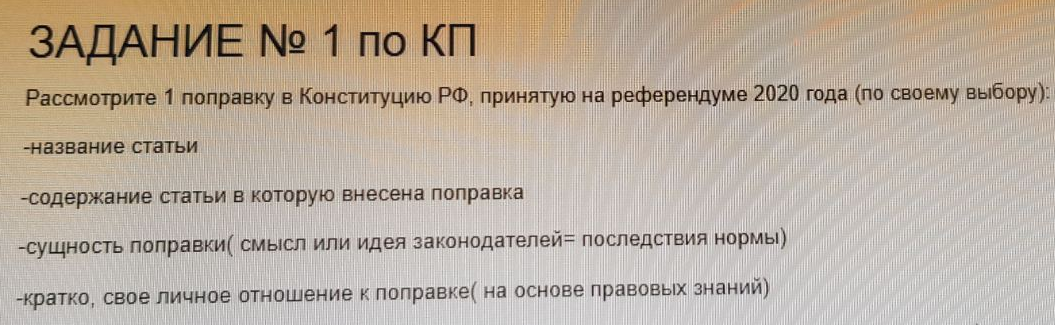 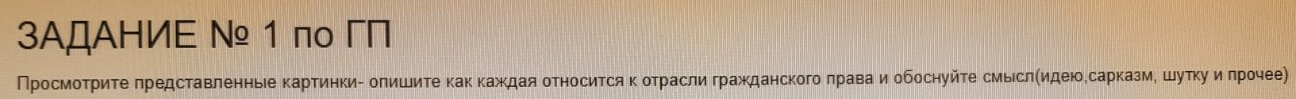 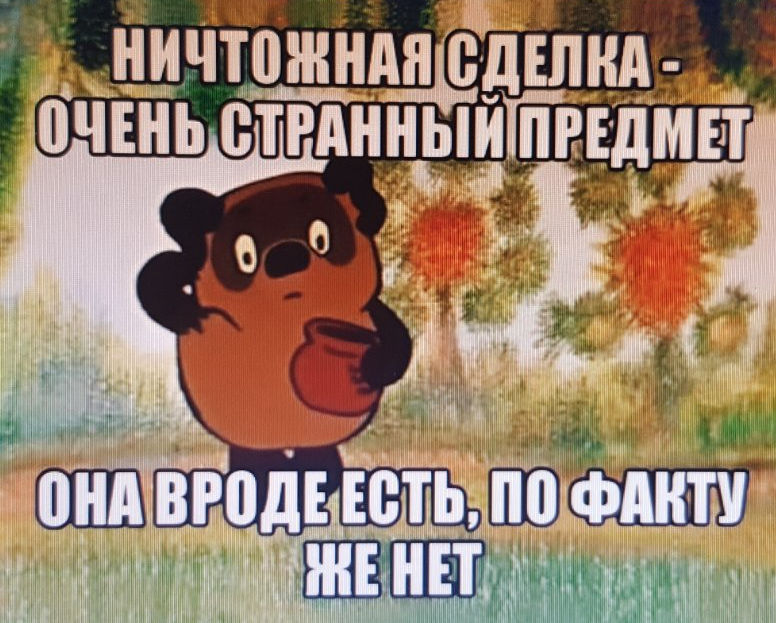 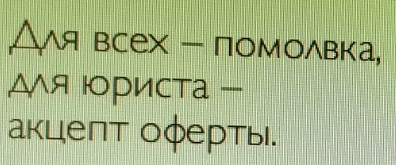 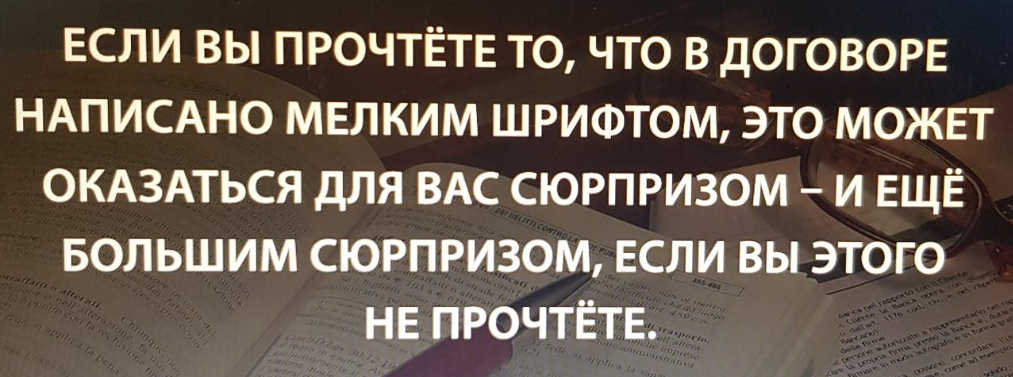 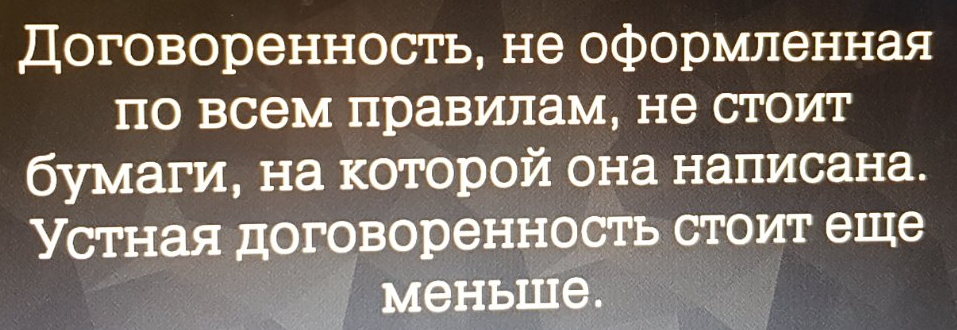 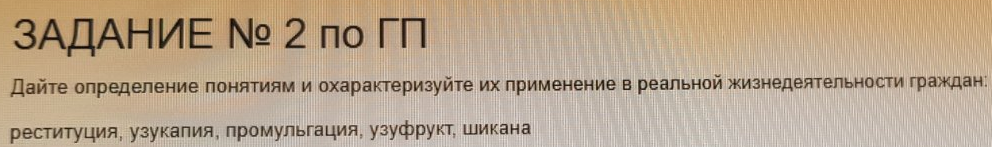 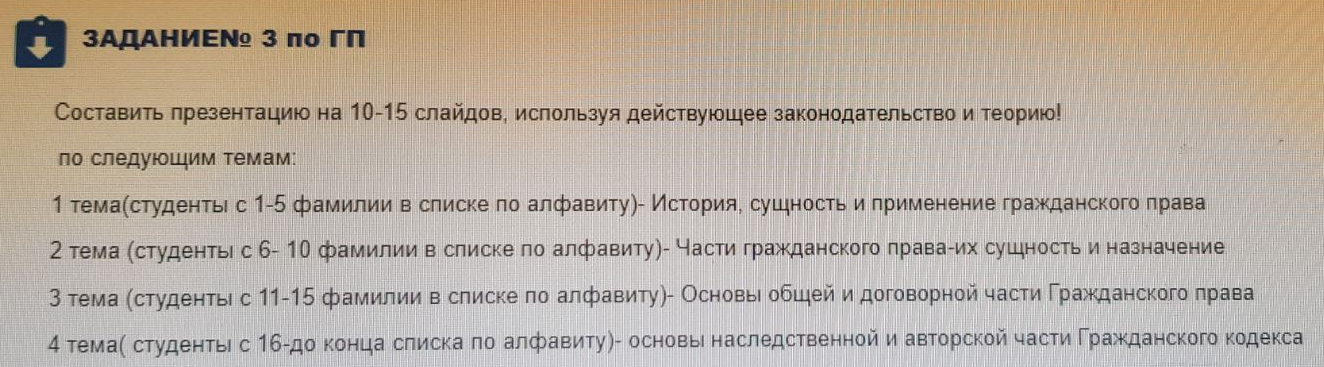 Извиняюсь за качество картинок)